INSTITUTE OF AERONAUTICAL ENGINEERING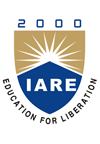 (Autonomous)Dundigal, Hyderabad -500 043COMPUTER SCIENCE AND ENGINEERINGOPEN ENDED EXPERIMENTS / PROBLEMS / PROJECT IDEASCourse Objectives:Students will try to learn:COURSE OUTCOMES:After successful completion of this course, students will be able to:OPEN ENDED EXPERIMENTS / PROBLEMS / PROJECT IDEASCourse Coordinator 										HOD, CSECourse TitleCourse CodeProgrammeSemesterCourse TypeRegulationCourse StructureTheoryTheoryTheoryPracticalPracticalCourse StructureLecturesTutorialsCreditsLaboratoryCreditsCourse StructureChief  CoordinatorCourse OutcomesCourse OutcomesKnowledge Level(Bloom’s Taxonomy)Topic NumberTitle of the TopicCourse OutcomesMODULE - IMODULE - IMODULE - IMODULE - IIMODULE - IIMODULE - IIMODULE - IIIMODULE - IIIMODULE - IIIMODULE - IVMODULE - IVMODULE - IVMODULE - VMODULE - VMODULE - V